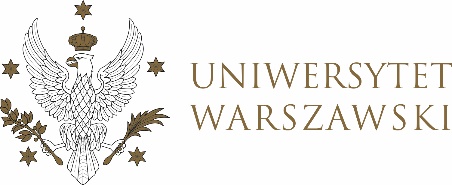 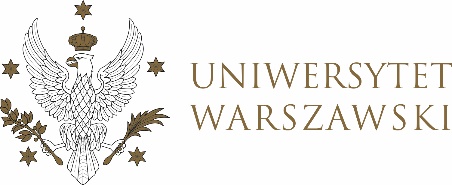 PROJEKTUCHWAŁA NR 40/2024RADY DYDAKTYCZNEJ DLA KIERUNKÓW STUDIÓW BEZPIECZEŃSTWO WEWNĘTRZNE, CYBERBEZPIECZEŃSTWO, EUROPEISTYKA – INTEGRACJA EUROPEJSKA, ORGANIZOWANIE RYNKU PRACY, POLITOLOGIA, POLITYKA KULTURALNA I ZARZĄDZANIE W KULTURZE, POLITYKA PUBLICZNA, POLITYKA SPOŁECZNA, STOSUNKI MIĘDZYNARODOWE, STUDIA EUROAZJATYCKIEz dnia 25 kwietnia 2024 r.w sprawie zasad rekrutacji na rok akademicki 2025/2026 na studia 
II stopnia na kierunku polityka publiczna oraz harmonogramu rekrutacji na rok akademicki 2025/2026 na studia II stopnia na kierunku polityka publicznaNa podstawie § 68 ust. 2 Statutu Uniwersytetu Warszawskiego (Monitor UW
z 2019 r. poz. 190) oraz § 5 ust. 1 pt. 2 Regulaminu studiów na Uniwersytecie Warszawskim (Monitor UW z 2019 r. poz. 186) Rada Dydaktyczna postanawia, co następuje:§ 1	Rada Dydaktyczna proponuje zasady rekrutacji na rok akademicki 2025/2026 na studia II stopnia na kierunku polityka kulturalna i zarządzanie w kulturze zgodne z załącznikami nr 1, 2 do uchwały.§ 2	Rada Dydaktyczna proponuje harmonogram rekrutacji na rok akademicki 2025/2026 na studia II stopnia na kierunku polityka kulturalna i zarządzanie zgodnie z załącznikami nr 3, 4.§ 3Uchwała wchodzi w życie z dniem podjęcia.Przewodniczący Rady Dydaktycznej: M. RaśZałącznik nr 1z dnia 25.04.2024 do uchwały nr 40/2024 Rady Dydaktycznej dla kierunkówBezpieczeństwo wewnętrzne, Cyberbezpieczeństwo, Europeistyka – integracja europejska,Organizowanie rynku pracy, Politologia, Polityka kulturalna i zarządzanie w kulturze, Polityka publiczna, Polityka społeczna, Stosunki międzynarodowe, Studia euroazjatyckieZASADY REKRUTACJI OTWARTEJKierunek studiów: polityka publicznaPoziom kształcenia: drugiego stopniaProfil kształcenia: ogólnoakademickiForma studiów: stacjonarneCzas trwania: 2 lata 1) Zasady kwalifikacji Próg kwalifikacji: 35 pkt.a) Kandydaci z dyplomem uzyskanym w PolsceO przyjęcie na pierwszy rok studiów drugiego stopnia mogą ubiegać się osoby, które uzyskały dyplomlicencjata, magistra, inżyniera lub dyplom równoważny.Kandydaci będą kwalifikowani na podstawie rozmowy kwalifikacyjnej przeprowadzonej w oparciu o artykuł naukowy, który zostanie podany do wiadomości kandydatów na stronie IRK.Sposób przeliczania punktów:Podczas rozmowy kwalifikacyjnej kandydat może uzyskać maksymalnie 60 punktów w wyniku oceny następujących predyspozycji i umiejętności:analizy zawartości merytorycznej tekstu w kontekście uwarunkowań́ politycznych, historycznych, ekonomicznych, społecznych i kulturowych omawianego zjawiska - 0-20 pkt.rozumienia przyczyn przebiegu oraz prognozowania zjawiska omówionego w tekście - 
0-20 pkt.posługiwania się kategoriami z zakresu polityki publicznej - 0-20 pkt.b) Kandydaci z dyplomem zagranicznymObowiązują takie same zasady, jak dla kandydatów z dyplomem uzyskanym w Polsce.2) Sprawdzenie kompetencji kandydatów do studiowania w języku polskim Kandydaci z dyplomami zagranicznymi, którzy nie posiadają honorowanego przez UW dokumentu potwierdzającego znajomość języka polskiego co najmniej na poziomie B2, muszą uzyskać potwierdzenie znajomości języka w trakcie rozmowy kwalifikacyjnej. Pozytywny wynik postępowania kwalifikacyjnego stanowi potwierdzenie posiadania kwalifikacji do studiowania w języku polskim.Załącznik nr 2z dnia 25.04.2024 do uchwały nr 40/2024 Rady Dydaktycznej dla kierunkówBezpieczeństwo wewnętrzne, Cyberbezpieczeństwo, Europeistyka – integracja europejska,Organizowanie rynku pracy, Politologia, Polityka kulturalna i zarządzanie w kulturze, Polityka publiczna, Polityka społeczna, Stosunki międzynarodowe, Studia euroazjatyckieZASADY PRZENIESIENIA Z INNYCH SZKÓŁ WYŻSZYCH Kierunek studiów: polityka publicznaPoziom kształcenia: drugiego stopnia Profil kształcenia: ogólnoakademicki Forma studiów: stacjonarneCzas trwania: 2 lata 
1) Zasady kwalifikacji na studia w trybie przeniesienia z innej uczelniPrzeniesienia dokonywane są po zaliczeniu pierwszego roku studiów. Przeniesienia odbywają się jedynie w ramach tego samego kierunku i poziomu kształcenia. Przeniesienia dokonywane są przed rozpoczęciem roku akademickiego.Kandydat zobowiązany jest załączyć na osobistym koncie rekrutacyjnym w systemie IRK następujące dokumenty:umotywowany wniosek o przeniesienie z dokładnym adresem do korespondencji;zaświadczenie z dziekanatu macierzystej jednostki zawierające następujące informacje:
 a) potwierdzenie posiadania przez kandydata praw studenckich,
 b) liczba zaliczonych etapów (semestrów) studiów ze wskazaniem ich kierunku,
 c) średnia wszystkich ocen uzyskanych w trakcie dotychczasowego toku studiów,
 d) poziom i forma odbywanych studiów;wykaz zaliczonych przedmiotów wraz z sylabusami (nazwa przedmiotu, liczba godzin, oceny, punkty ECTS)  potwierdzony przez macierzystą jednostkę z adnotacją o stosowanej w uczelni skali ocen;podpisane przez dziekana (dyrektora) macierzystej jednostki zaświadczenie, że student wypełnił wszystkie obowiązki wynikające z przepisów obowiązujących w jego macierzystej jednostce (nie zalega z żadnymi zaliczeniami i płatnościami);dokumenty poświadczające szczególną sytuację życiową kandydata, jeżeli stanowi ona uzasadnienie wniosku o przeniesienie.Złożenie niekompletnej dokumentacji skutkuje decyzją negatywną. Decyzja o przeniesieniu w ramach określonego limitu miejsc jest podejmowana na podstawie złożonych kompletnych dokumentów, różnic programowych wynikających z odmienności planów studiów.Kandydaci są kwalifikowani na podstawie wyniku rozmowy kwalifikacyjnej przeprowadzonej w oparciu o artykuł naukowy, który zostanie podany do wiadomości kandydatów na stronie IRK.Sposób przeliczania punktów:Podczas rozmowy kwalifikacyjnej kandydat może uzyskać maksymalnie 60 punktów w wyniku oceny następujących predyspozycji i umiejętności:analizy zawartości merytorycznej tekstu w kontekście uwarunkowań́ politycznych, historycznych, ekonomicznych, społecznych i kulturowych omawianego zjawiska - 0-20 pkt.rozumienia przyczyn przebiegu oraz prognozowania zjawiska omówionego w tekście - 0-20 pkt.posługiwania się kategoriami z zakresu polityki publicznej - 0-20 pkt.Próg kwalifikacji: 35 pkt.Kandydat podejmując studia w trybie przeniesienia zobowiązany jest do zaliczenia różnic programowych wynikających z odmienności planów studiów. Liczba tych różnic nie może przekroczyć w skali roku akademickiego 6 egzaminów, zaliczeń na ocenę i zaliczeń. W szczególnie uzasadnionych przypadkach, gdy u kandydata występuje większa różnica programowa niż 6 przedmiotów, Kierownik Jednostki Dydaktycznej, może podjąć decyzję o przyjęciu kandydata z większą liczbą różnic programowych do zaliczenia.2) Potwierdzenie kompetencji do odbywania studiów w języku polskimKandydaci, którzy nie posiadają honorowanego przez UW dokumentu potwierdzającego znajomość języka polskiego co najmniej na poziomie B2, muszą uzyskać potwierdzenie znajomości języka w trakcie rozmowy kwalifikacyjnej. Pozytywny wynik postępowania kwalifikacyjnego stanowi potwierdzenie posiadania kwalifikacji do studiowania w języku polskim.Załącznik nr 3z dnia 25.04.2024 do uchwały nr 40/2024 Rady Dydaktycznej dla kierunkówBezpieczeństwo wewnętrzne, Cyberbezpieczeństwo, Europeistyka – integracja europejska,Organizowanie rynku pracy, Politologia, Polityka kulturalna i zarządzanie w kulturze, Polityka publiczna, Polityka społeczna, Stosunki międzynarodowe, Studia euroazjatyckieHARMONOGRAM REKRUTACJI OTWARTEJKierunek studiów: polityka publiczna
Poziom kształcenia: drugiego stopniaProfil kształcenia: ogólnoakademickiForma studiów: stacjonarneCzas trwania: 2 lata* w przypadku niewypełnienia limitu miejsc w I turze** w tym również sprawdzająca znajomość języka polskiego (o ile dotyczy kandydata)Załącznik nr 4z dnia 25.04.2024 do uchwały nr 40/2024 Rady Dydaktycznej dla kierunkówBezpieczeństwo wewnętrzne, Cyberbezpieczeństwo, Europeistyka – integracja europejska,Organizowanie rynku pracy, Politologia, Polityka kulturalna i zarządzanie w kulturze, 
Polityka publiczna, Polityka społeczna, Stosunki międzynarodowe, Studia euroazjatyckieHARMONOGRAM PRZENIESIEŃ Z INNYCH UCZELNIKierunek studiów: polityka publicznaPoziom kształcenia: drugiego stopnia Profil kształcenia: ogólnoakademicki Forma studiów: stacjonarneCzas trwania: 2 lata * w przypadku niewypełnienia limitu miejsc w I turze** w tym również sprawdzająca znajomość języka polskiego (o ile dotyczy kandydata)Tura rekrutacjiPoczątek rejestracjiKoniec rejestracjiRozmowa kwalifikacyjna**Zatwierdzenie wynikówOgłoszenie wyników Przyjmowanie dokumentówI tura05.06.202522.07.202529-30.07.202531.07.202501.08.2025I termin: 04-06.08.2025                 w przypadku niewypełnienia limitu miejsc:II termin: 07-08.08.2025w przypadku niewypełnienia limitu miejsc:III termin: 11-12.08.2025kolejne terminy wyznaczone przez komisję rekrutacyjnąII tura*19.08.202509.09.202516-18.09.202519.09.202522.09.2025I termin: 23-26.09.2025                    w przypadku niewypełnienia limitu miejsc:II termin: 29-30.09.2025           Tura rekrutacjiPoczątek                     rejestracjiKoniec            
  rejestracjiRozmowa kwalifikacyjna**Ogłoszenie wyników Przyjmowanie              dokumentówI tura09.06.202518.07.202522-24.07.202528.07.202529-31.07.2025II tura*01.09.202515.09.202517-18.09.202522.09.202523-25.09.2025                    